4-H Record Book Scorecard, Level 2, C0934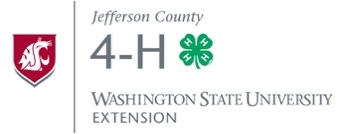 Jefferson County, WAYouth Name:_____________________________	4-H Age Group:____________________________							        (Junior = 8-10 yrs., Intermediate = 11-13 yrs., Senior = 14-19 yrs.)Points Total: ______________	Ribbon:________________Additional Comments and Scoring on BackRECORD BOOK SCORING*Cloverbuds, Juniors, and Intermediates who have done PRbs will receive bonus points on top of those they have earned within the “Possible Points: 100 total” category.Additional Comments from Record Book Score Person:Revised 12/3/17CATEGORYPOSSIBLE POINTSPOINTS EARNEDCOMMENTSGeneral AppearanceCover neat and completed (1)Overall neatness (1)Spelling, grammar & punctuation (1)Proper page order (1)Dividers (recommended) (1)5My 4-H Planning CalendarComplete list of activities related to 4-H program and project(s) (12)Checked when attended (3)15Project Record (Goals & Commitments)Realistic, well-stated goals (9)Signatures (1)10Project Journal, Project Add Sheets (for applicable projects), and Financial/Time SummaryOne journal/diary/summary per project (6)Complete list of work for 4-H year (6)Reasonable estimates re: cost and time (3)Self-reflective comments (8)Accurate math (2)25Project PhotosRelated to current project (3)Neatly attached (1)Captioned (1)5Project HighlightsEach category complete (5)Expresses authentic self-reflection (10) 15Permanent Record (PRb) (judge current year only base on above criteria re: appearance, completeness, and self-reflection)15My 4-H StoryNarrative quality and creativity (5)Information beyond “Project Highlights” (5)Expresses authentic self-reflection (5)15Supplemental InformationRelevant to 4-H Story (8)Neatly attached (1)Captioned (1)104-H GroupPossible PointsBlueRedWhiteParticipantJunior & Intermediate*;Senior (no PRb)100+ total90-10080-8970-79Below 70Senior with PRb115 total96-115 86-9575-85Below 75